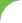 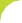 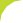 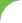 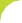 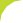  LIBRO  TEMA 9   REPASO DEL TEMA 91.- Página 216,  los ejercicios 1,3,4,5,6 (Cuida la presentación y las faltas)